Name _________________  Period _______________  Date _______________Circles whose center is not on (0,0)For questions 1-4, match the equation with the graph.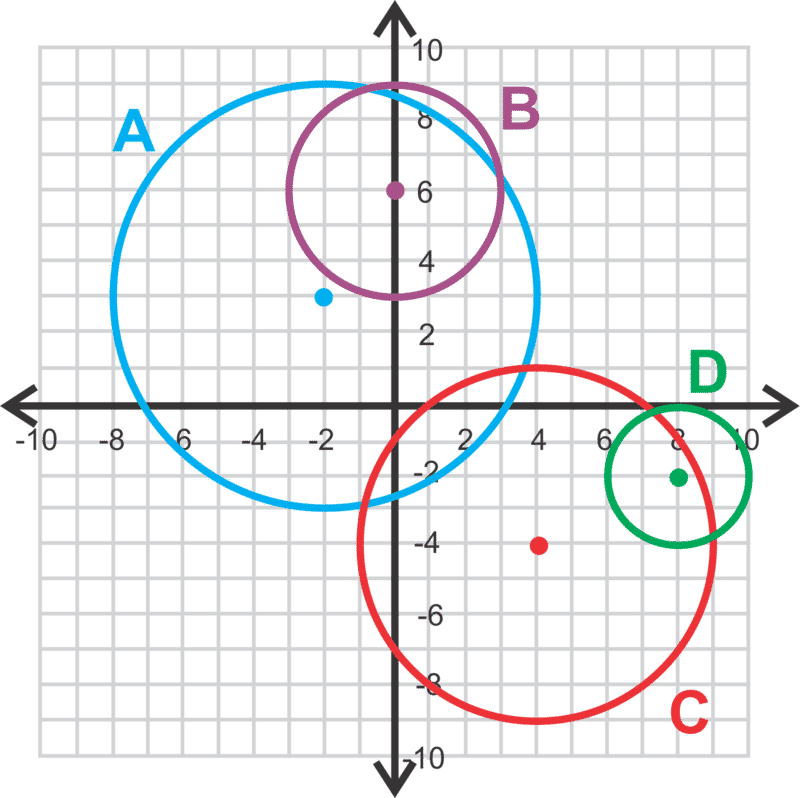 Graph the following circles. Find the center and radius.Find the equation of the circle, given the information below.7.    center: (−3,−3) radius: 7  center: (−7,6) radius:    Extra Credit:  Graph each circle.  (Hint:  Find the radius for #9, and the center and radius for #10)center: (−2,−5) point on circle: (3,2)diameter endpoints: (−4,1) and (6,3)